Конспект занятияна день открытых дверей в средней группе «Радуга» на тему«Геометрические фигуры»Подготовила воспитатель: М.А.ХататаеваЦель:	Содействовать	формированию	элементарных математических представлений о геометрических фигурах.Задачи: - учить сравнивать предметы по форме, находить предметы разных геометрических форм;- закрепить знания о геометрических фигурах, развивать и совершенствовать умение ориентироваться в пространстве;- воспитывать внимательность на занятии.Материалы и оборудование: конверт с геометрическими фигурами, картинка с изображением предметов, составленных из геометрических фигур, шаблоны с геометрическими фигурами и карточки к ним, цепочка из геометрических фигур, заготовки с изображение круга на каждого ребенка.Содержание организованной образовательной деятельности детей1. Организационный момент.- Здравствуйте, дети! Сегодня, мы с вами поговорим о геометрических фигурах, будем сравнивать предметы по форме, поиграем в подвижные игры.- Я вам буду показывать геометрические фигуры, а вы их будете называть. Что это? (круг). Это какая фигура? (овал). Какая эта геометрическая фигура? (квадрат) и т. д.Дети называют геометрические фигуры (хором и индивидуально). Фигуры сравниваются между собой – называются отличия и различия.2. Игра «Заполни образец».- Ребята на столах перед вами лежит образец с геометрическими фигурами. Я вам предлагаю разместить на образце такие же фигуры в такой же последовательности.На образце изображены следующие геометрические фигуры: круг, треугольник, овал, квадрат, прямоугольник.3. Разгадывание загадки. Рисование солнышка.- Ребята предлагаю вам разгадать загадку.Нет углов у меня,И похож на блюдо я,На тарелку и на крышку,На кольцо и колесо. (Круг)- Сейчас я нарисую круг.Воспитатель рисует круг на большом листе, объясняет, как надо рисовать его. Закрепляет с детьми в воздухе, как правильно рисовать круг. Показывает детям как можно на круге нарисовать глазки, носик, ротик, лучики.- Что получилось? (Солнышко).- Ну а теперь я предлагаю вам ребята нарисовать солнышко.Дети выполняют задание на карточках с нарисованным кругом (фломастерами).4. Физкультминутка «Буратино потянулся».Буратино потянулся, Руки вверх, вдох, потянулись.Раз - нагнулся, (Наклоны вперёд).Два - нагнулся,Руки в стороны развёл, (Развести руки в стороны).Ключик, видно, не нашёл.Чтобы ключик нам достать,Нужно на носочки встать.5. Игра «Из каких геометрических фигур состоит картинка»Детям показывается картинка с изображением предметов, составленных из геометрических фигур. Нужно назвать все геометрические фигуры.6. Игра «Цепочка»- Ребята у меня на доске висит цепочка из геометрических фигур. Я вам предлагаю составить такую же у вас на столе.У каждого ребенка на столе лежит конверт с геометрическими фигурами.Рефлексия.-Ребята вам понравилось наше занятие?=Что именно вам понравилось на этом занятии? (Рисовали солнышко, определяли какой предмет подходит по форме, играли в интересные игры).Самоанализ занятия в средней группе «Геометрические фигуры»Занятие проводила с детьми средней группы. У детей данной группы сформированы навыки учебной деятельности. Дети легко идут на контакт со взрослым. Это занятие комплексное. оно сочетает в себе образовательные области: познание, социализацию, труд, коммуникацию, Разрабатывая данный конспект занятия я прежде всего учитывала возрастные и психические индивидуальные особенности детей средней группы. Учитывая всё это, я наметила цель, задачи, содержание занятия, определила форму проведения, методы, приёмы и средства, необходимые для положительных результатов.В ходе занятия использовала наглядные, словесные и практические методы, направленные на применение математических, речевых, познавательных, двигательных, практических навыков и умений и их совершенствование. Предложенные задания давались в определенном порядке что способствовало решению поставленных задач на развитие внимания, воображения, памяти, речи и художественно-эстетического восприятия друг друга.Для получения более высоких результатов деятельности детей были использованы разнообразные материалы: наглядные пособия, дидактический материал. Наглядный материал соответствовал теме и цели занятия.Анализируя деятельность детей на занятии, хочется отметить, что они проявляли познавательную активность, эмоционально реагировали на приемы активации деятельности, использовали имеющиеся знания и умения. На протяжении всего занятия дети были доброжелательны, отзывчивы, помогали друг другу.Они были заинтересованы, внимательны, организованы.  Игровая мотивация вызвала интерес у детей и активность была достаточно высокая. Дети порадовали меня тем, что доброта детской души, их любознательность чувствовалась на протяжении всего занятия и в практической части занятия,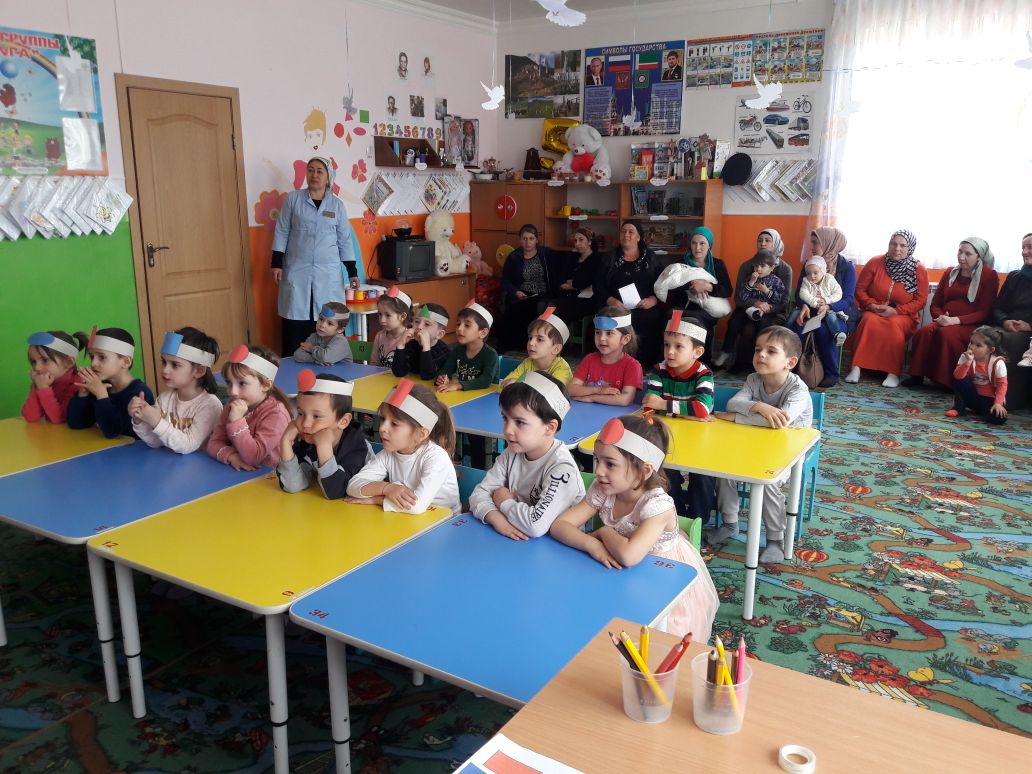 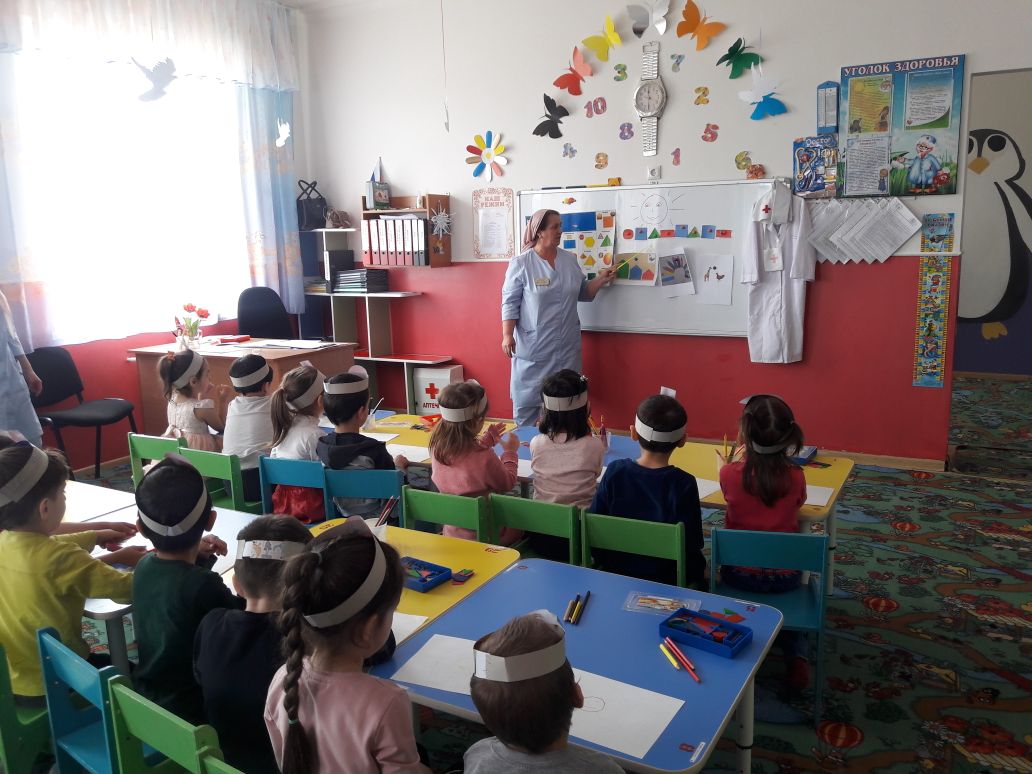 